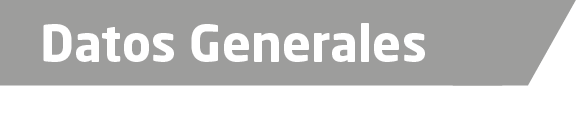 Nombre Rebeca Avendaño RamírezGrado de Escolaridad Licenciatura en DerechoCédula Profesional (Licenciatura) 1894490Teléfono de Oficina 228-8-16-10-14. Correo Electrónico rebeca_ave70@hotmail.comDatos GeneralesFormación Académica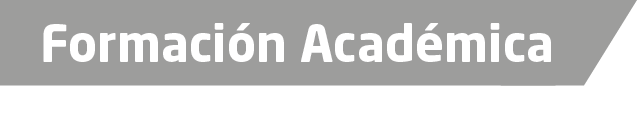 1988-1992Universidad “Cristóbal Colon “Estudios de Licenciatura en Derecho.2000.Trayectoria Profesional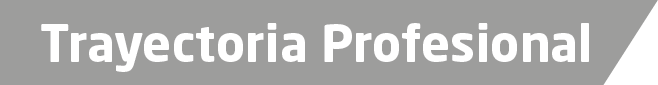 1992 a 1994Encargada  del Departamento  de Enlace Institucional  de la Secretaria  de  Gobernación  en la Dirección General de Asuntos Religiosos  en México D.F. 1996 a  1997Integrante del Departamento Jurídico de la Empresa Corporativo Integral  de Comercio Exterior S.A. DE C.V. De Veracruz, Veracruz.25 Marzo 1997 al 3 Septiembre  de 1998Agente del Ministerio Publico Municipal en Juan Rodríguez Clara, Veracruz 14 Enero 1998  al 3 Septiembre  de 1998Agente del Ministerio Publico Municipal  de Villa José Azueta, Veracruz 4 Septiembre  1998  al 1 Enero de 1999Agente del Ministerio Publico Municipal  de Salta barranca, Veracruz 2 Enero   1999  al 15 Enero de 2002Agente del Ministerio Publico Municipal  de Ángel R. Cabada, Veracruz 16 Enero  2002  al 25 Mayo de 2003Agente del Ministerio Publico Conciliador e Investigador en Veracruz  26 Mayo  2003  al 04 Mayo de 2004Agente del Ministerio Publico Conciliador e Investigador en Boca del Rio, Veracruz  5 Mayo  2004  al 13 Mayo de 2007Agente del Ministerio Publico Municipal en Medellín de Bravo, Veracruz 14 Mayo  2007  al 04 Septiembre de 2009Agente del Ministerio Publico Municipal en Ignacio de la Llave, Veracruz  05 Septiembre  2009 al 15 de Agosto  de 2010Agente del Ministerio Publico Municipal en Ciudad Naranjos, Veracruz  16 Agosto   2010 al 28  de Febrero  de 2012Agente del Ministerio Publico Municipal en Soledad de Doblado, Veracruz 1 de Marzo  2012 al 01  de Septiembre  de 2014Agente del Ministerio Publico Investigador en Paso del Macho, Veracruz  2 de Septiembre   2014 al 18  de Marzo  de 2015Agente del Ministerio Publico Investigador en Delitos Diversos  en Tlapacoyán, Veracruz 19 de Marzo  2015 al 29  de Febrero   de 2016Fiscal Primera  en la Unidad Integral de Procuración de Justicia  del X Distrito Judicial  de  Jalacingo, Sub-unidad Tlapacoyan, Veracruz  1 de Marzo  2016 al 30  de Marzo   de 2016Fiscal Primera Facilitadora  en la Unidad Integral de Procuración de Justicia  del XII Distrito Judicial  de Coatepec, Veracruz 1 de Junio  2016 a la  Fecha Fiscal Primera Orientadora de la Unidad de Atención Temprana   en la Unidad Integral de Procuración de Justicia  del XII Distrito Judicial  de Coatepec, Veracruz A Conocimiento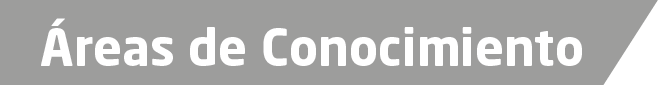 Derecho PenalDerecho Procesal Penal Derecho Civil Justicia Alternativa 